           [АРАР                                                                                 р е ш е н и еО передаче безвозмездно в собственность муниципального района Чекмагушевский    район   Республики   Башкортостан    автомобильные дороги местного значения в границах населенных пунктов сельского поселения     Старокалмашевский      сельсовет муниципального района Чекмагушевский 	район Республики БашкортостанРуководствуясь Федеральным законом от 27 мая 2014 года № 136-ФЗ «О внесении изменений в статью 26.3 Федерального закона «Об общих принципах организации законодательных (представительных) и исполнительных органов государственной власти субъектов Российской Федерации" и ст.51 Федерального закона № 131-ФЗ от 06.10.2003г. «Об общих принципах организации местного самоуправления в Российской Федерации», Положением о муниципальной казне сельского поселения     Старокалмашевский     сельсовет муниципального района Чекмагушевский район Республики Башкортостан, утвержденный решением Совет Сельского поселения    Старокалмашевский   сельсовет    муниципального    района Чекмагушевский Республики Башкортостан от 04 декабря 2006 № 132, Совет Сельского поселения   Старокалмашевский сельсовет    муниципального    района Чекмагушевский Республики Башкортостан решил:1. Передать безвозмездно в собственность муниципального района Чекмагушевский    район   Республики   Башкортостан    автомобильные дороги местного значения в границах населенных пунктов сельского поселения     Старокалмашевский      сельсовет муниципального района Чекмагушевский 	район Республики Башкортостан по перечню согласно приложению.2. Администрации   Сельского поселения Старокалмашевский    сельсовет муниципального района	Чекмагушевский район Республики Башкортостан в установленном порядке заключить с Администрацией муниципального района Чекмагушевский  район Республики Башкортостан договор и акт приема-передачи в собственность муниципального района автомобильных дорог местного значения в границах населенных пунктов Сельского поселения Старокалмашевский     сельсовет муниципального района	Чекмагушевский район Республики Башкортостан, указанных в перечне согласно приложению к настоящему решению.          3.Внести в установленном порядке соответствующие изменения в реестр  имущества сельского поселения.4. Признать утратившим силу с 1 января 2015 года решение Совета сельского     поселения	  Старокалмашевский сельсовет      муниципального     района 	   район    Республики    Башкортостан    от 17 декабря  2013 года № 119.5.	Контроль  за   исполнением   данного   решения   возложитьна  Администрацию  сельского  поселения  Старокалмашевский   сельсовет муниципального района Чекмагушевский район Республики Башкортостан.Глава сельского поселения                                                 А.У. Макулов    с. Старокалмашево  17 декабря 2014 года  № 157БАШ[ОРТОСТАН  РЕСПУБЛИКА]ЫСА[МА{ОШ  РАЙОНЫ муниципаль районЫНЫ@  И*КЕ [АЛМАШ АУЫЛ СОВЕТЫ АУЫЛ  БИЛ^м^]Е СОВЕТЫ 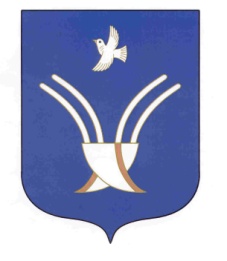 Совет сельского поселенияСТАРОКАЛМАШЕВСКИЙ сельсоветмуниципального района Чекмагушевский район Республики Башкортостан